ВСЕРОССИЙСКАЯ ОЛИМПИАДА ШКОЛЬНИКОВ ПО МИРОВОЙ ХУДОЖЕСТВЕННОЙ КУЛЬТУРЕШкольный этап9 классУважаемый участник! При выполнении заданий Вам предстоит определённая работа, которую лучше организовывать так: ‒ внимательно прочитайте задание и посмотрите на предложенные Вам источники; ‒ если Вы не уверены в правильном ответе, не волнуйтесь – в материале заданий очень часто содержатся важные детали, опираясь на которые Вы логически можете прийти к верному ответу;  ‒ в аналитических заданиях оценивается умение рассуждать, наблюдать, делать выводы и строить связный текст рассуждения.  За каждый правильный ответ Вы можете получить определённое членами жюри количество баллов, не выше указанной максимальной оценки. Сумма набранных баллов за все решённые вопросы – итог Вашей работы. Максимальное количество баллов – 162 балла.  Желаем успеха! Задание 1Даны 3 изображения архитектурных произведений искусства.Напишите в таблице:1. Названия изображенных на иллюстрациях архитектурных зданий.2. К какой стране или культуре они относятся.3. Место их расположения.4. Время их создания.5. В каких стилях выполнены. Ответы:1. По 2 балла за каждый верный ответ. 2. При сообщении дополнительных сведений – по 1 доп. баллу, но не более 4 балловЗадание 2 Перед вами 6 слов, в которых буквы переставлены местами. Каждому слову соответствует одно из 6 изображений: Расшифруйте написанные слова. Впишите их в таблицу.Кратко поясните в таблице смысл слова, выраженного расшифрованным словом.Назовите архитектурное здание, к которому относятся ранее расшифрованные вами слова, его месторасположение                                                                                       Название архитектурного здания, к которому относятся ранее расшифрованные слова, его месторасположение                                                                                         1. По 1 баллу за слово и 2 балла за объяснение. 2. При сообщении дополнительных сведений – по 1 дополнительному баллу, но не более 6 баллов.3. За определение архитектурного здания, к которому относятся ранее расшифрованные вами слова, его месторасположение - 4 балла.                                                                                        Создайте экскурсию по данному архитектурному памятнику                            Выберете тему своей экскурсии                                                                                      Критерии оценки рассуждения Задание 33.1. Перед вами 4 портрета одного человека. Определите какому из нижеперечисленных в таблице художников принадлежит нарисованный им портрет. Ответ: Критерии:1. По 2 балла за каждый верный ответ. 2. При сообщении дополнительных сведений – по 2   балла. Задание 4.  Перед вами 4 фрагмента их фильмов:1.Определите название фильма по изображению.2.Впишите название в таблицу. Соотнесите фрагмент фильма с фамилией режиссера: Джоэл Шумахер, Сергей Соловьев,   Александр Митт,а Виктор Соколов.3.Сообщите дополнительную информациюКритерии:1. За правильный ответ участник получает по 2 балла. 2. При сообщении дополнительных сведений – по 2 балла (но не более 10 баллов)Задание 5.  Даны 20 имен, понятий и терминов, связанных с искусством.1 Объедините имена, понятия и термины в группы.2 Определите принцип объединения.И.Стравинский. А.Глазунов. Ф.Шуберт. Фронтон А.Варламов. Рампа. Изразец. Амфитеатр. Бутафория. Э.Григ. С.В.Рахманинов. А.Вивальди. Орхестра. Шатер. Ризница. А.К.Лядов. А.Шнитке. В.Моцарт.Критерии:1. Участник верно распределяет имена, понятия и термины по группам – по 2 балла за каждый элемент.2. Участник верно определяет принцип группировки – по 4 балла за группировку.ШифрШифр9123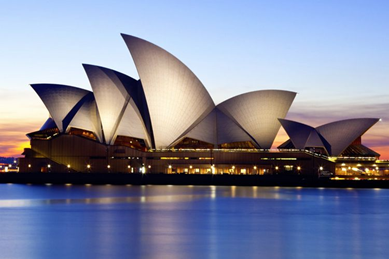 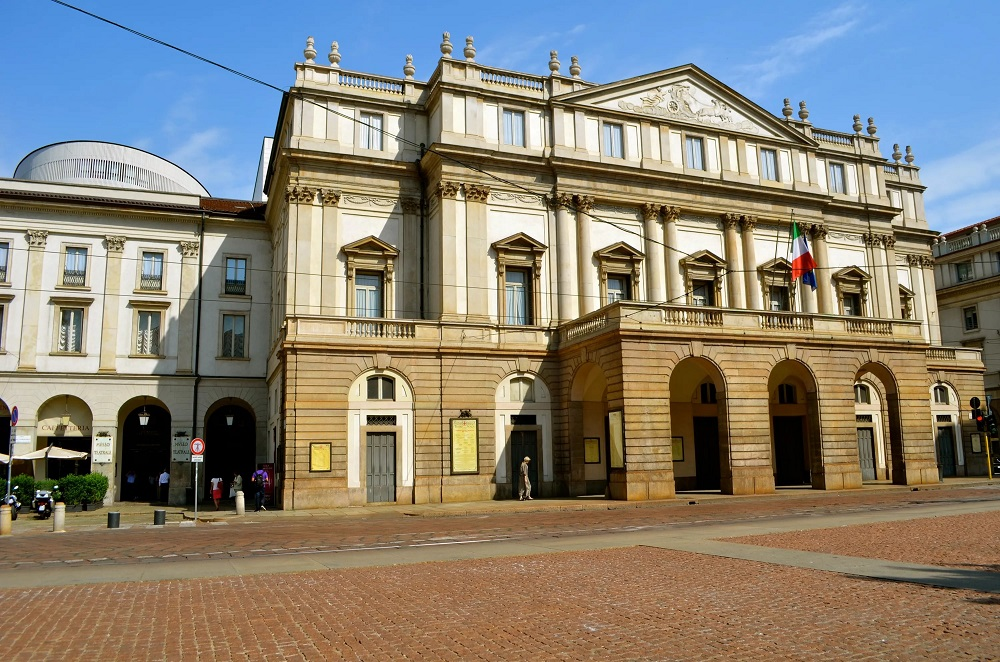 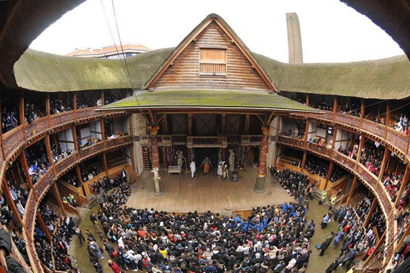 №Названия изображенныхна иллюстрациях архитектурных зданий(по 2 балла)К какой стране или культуре они относятся(по 2 балла)Место  расположения(по 2 балла)Времяих создания(по 2 балла)В каких стилях выполнены(по 2 балла)1.Оперный театрАвстралия.СиднейРасполагается в старинном форте в гавани СиднеяОфициально открыт 1973 году британской королевой Елизаветой IIВ стиле экспрессионизма2.Театр Ла Скала(Архитектор:Джузеппе Пьермарини(1734-1808)Италия. Милан. Был построен на месте церкви Санта-Мария-делла(алла)-Скала1778 (с 1776)В стиле неоклассицизма3.Театр «Глобус»  (Архитектор:Тео Кросби:строительный инженер:Бьюр Хаппольд)Великобритания. Лондон,Льюишам, Саутваркна берегу Темзы в самом центре города(1614-1642)1997,Архитектурный стиль напоминает римский Колизей, («амфитеатр»,меньшего масштаба)  Максимальная оценка – 34 баллаМаксимальная оценка – 34 баллаПолучено балловДАКВРИАГЕМПОЛЬНАМЕНЛЕДАСАРАКЗФИРНОФРИКРТЕРПА1.2.3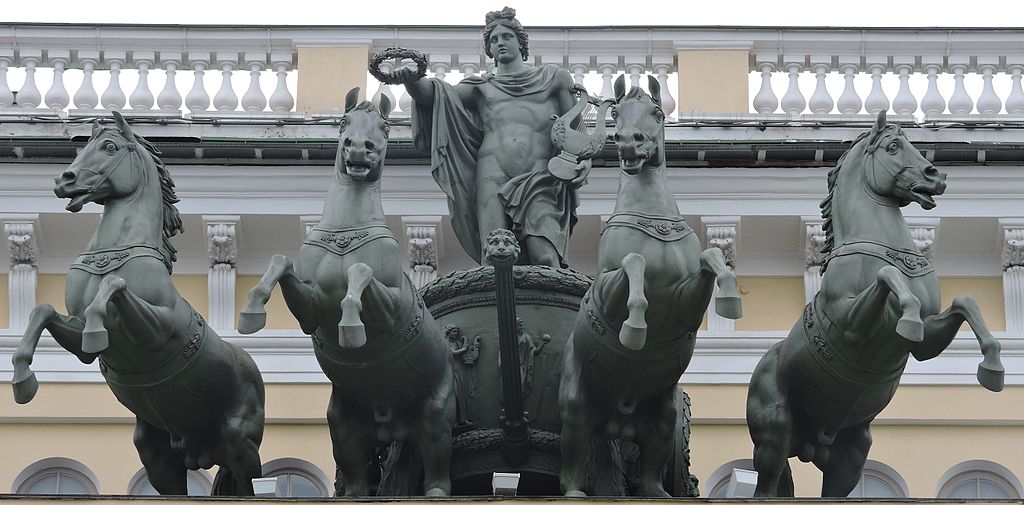 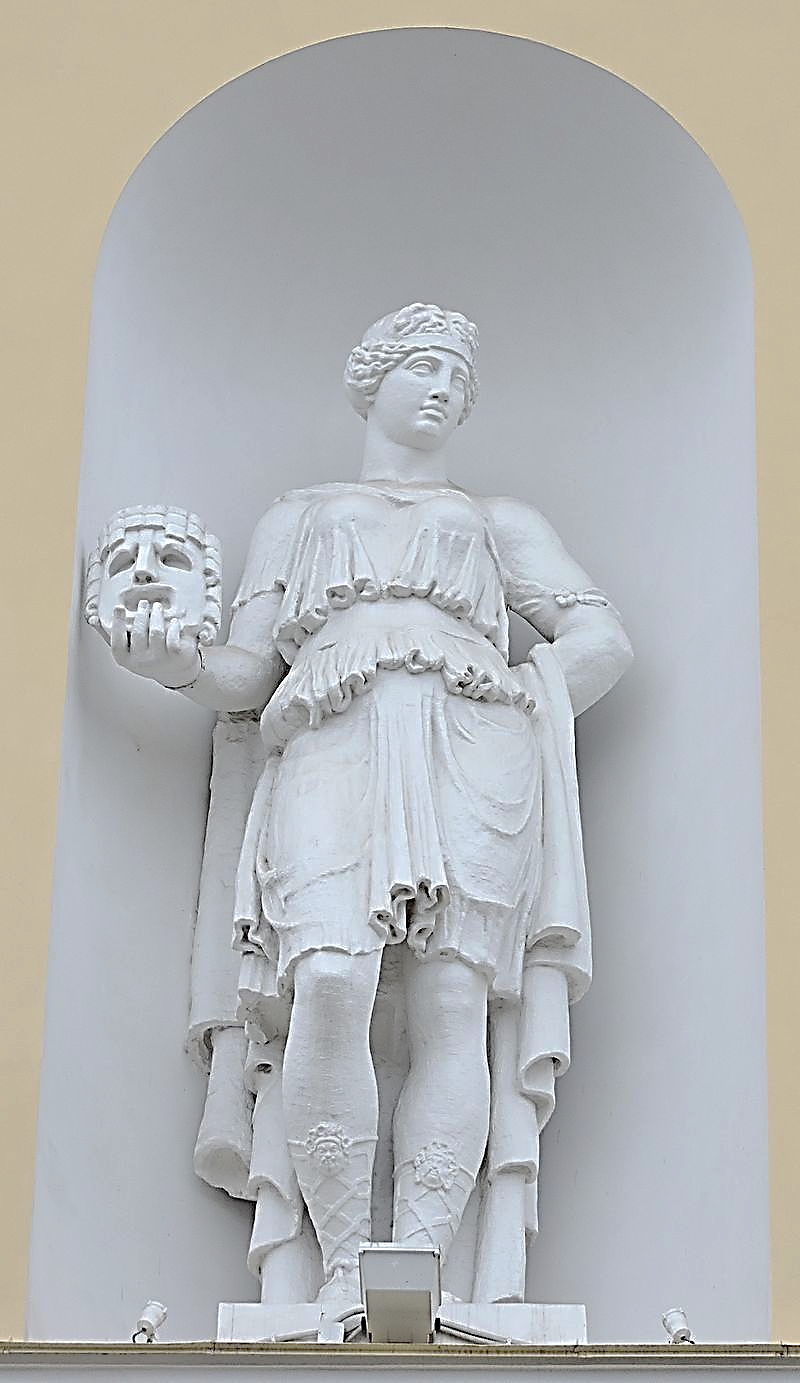 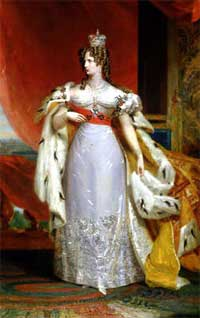 4.5.6.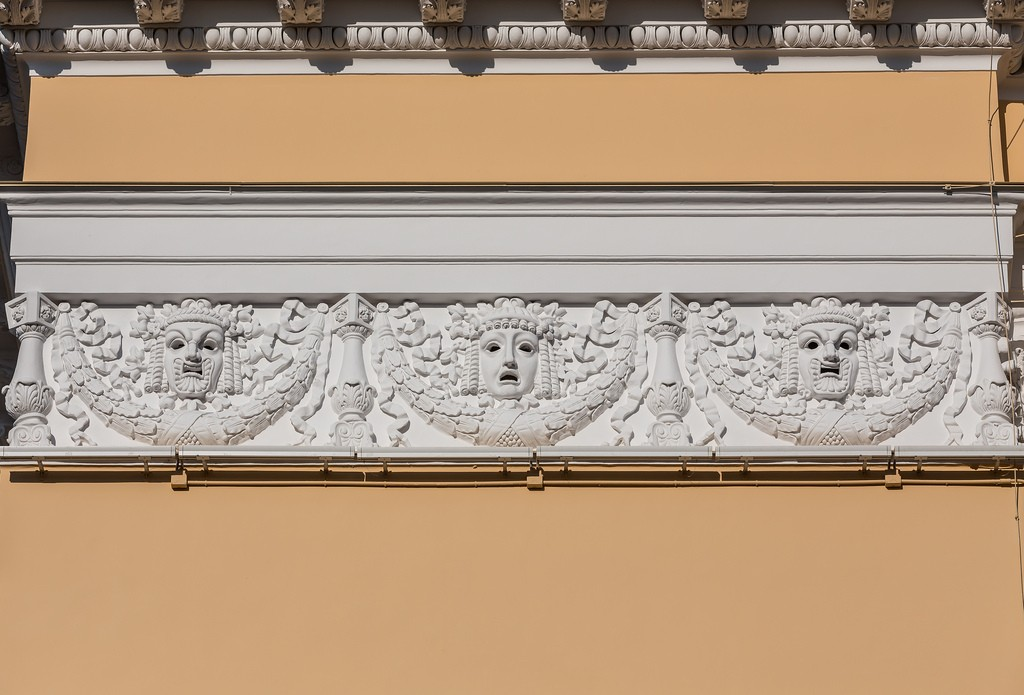 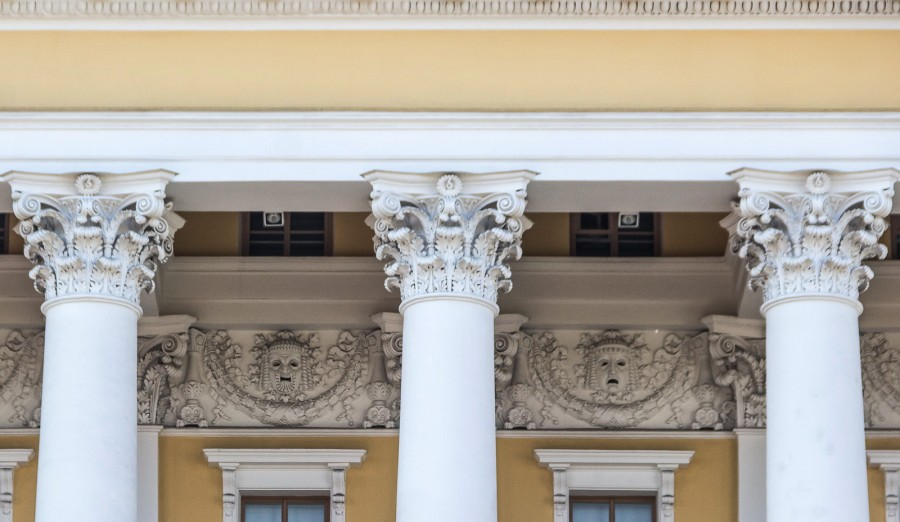 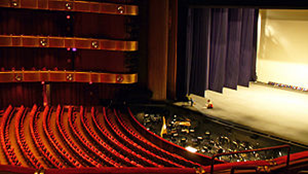 Расшифрованное слово и номер соответствующего изображения   (по 2 баллу)Значение понятия/Кто, что изображён(о) (по 2 балла) КВАДРИГАКвадрига Аполлона- колесница Аполлона, повозка, запряженная четверкой лошадей(скульптор С.С. Пименов на основе эскиза К. Росси) 2.  МЕЛЬПОМЕНА Муза трагедии, с трагической маской в руке(находится в нише театра; 4 музы)3.АЛЕКСАНДРАЖена императора Николая I Александра Фёдоровна (художник Джордж Доу «Александра Фёдоровна» (парадный портрет)4. ФРИЗФриз — это декоративный элемент в виде горизонтальной полосы или ленты (скульптурный фриз с античными театральными масками и гирляндами лавровых ветвей) 5. КОРИНФ Коринфская колоннада; капитель ордера покрыта растительным орнаментом 6. ПАРТЕР Нижний этаж зрительного зала в театре с местами для публики  Российский государственный академический театр драмы им. А.С. Пушкина, Александринский театр. Санкт-Петербург, РоссияМаксимальная оценка – 34баллаМаксимальная оценка – 34баллаПолучено балловЭкскурсия1.Логика и связность экскурсии -  6 баллов2.Наличие 	тонких 	наблюдений, 	выявляющих 	существенные смыслы -  6 баллов3.Наличие культурных параллелей, ассоциаций, обоснованных и доказанных -  4 балла4.Корректное использование понятийного аппарата и терминов -  4 баллаМаксимальная оценка – 20 балловМаксимальная оценка – 20 балловПолучено баллов1234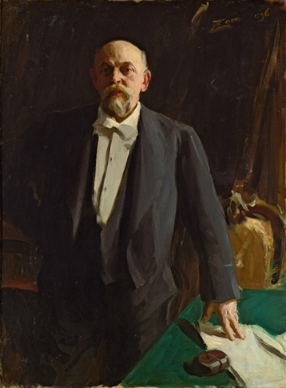 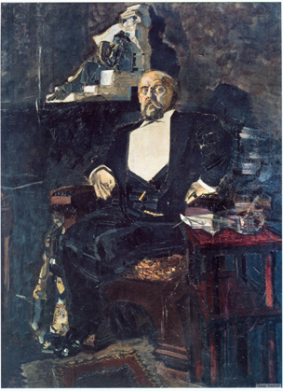 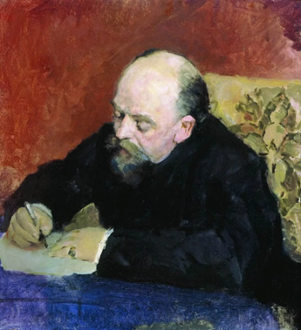 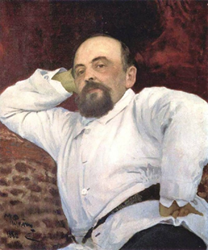 Андрес Леонард Цорн «Портрет Саввы Мамонтова» (1887/1897)Михаил Александрович Врубель «Портрет Саввы Мамонтова» (1897)Валентин Александрович Серов «Портрет Саввы Ивановича Мамонтова» (1891)Илья Ефимович Репин «Портрет Саввы Мамонтова» (1880)Илья Ефимович Репин(2 балла)Михаил Александрович Врубель(2 балла)Андрес Леонард Цорн(2 балла)Валентин Александрович Серов(2 балла)4213Модель портрета и его деятельность: Савва Иванович Мамонтов (1941-1918), предприниматель, меценат …Дополнительные сведения 1. Предприниматель, акционер «Общества Московско-Троицкой железной дороги», «Общество Восточно-Сибирских чугуноплавильных, железоделательных, механических и рельсопрокатных заводов», директор Московско-Ярославской железной дороги, первым решился тянуть железную дорогу на север, к берегам Ледовитого океана, в Мытищах промышленник построил крупный вагонный завод, приобрел обанкротившийся Невский судостроительный и механический завод, Николаевский и Новониколаевский металлургические заводы в Иркутской губернии2. Меценат: -  организовал в подмосковном имении Абрамцево художественный кружок (1787-1893);     -  основал Московскую частную русскую оперу (1885—1904); -  издал в 1880 году альбом «Рисунки русских художников»  -  финансировал журнал «Мир искусства совместно с княгиней Марией Тенишевой (1898-1904):Максимальная оценка –  18  балловМаксимальная оценка –  18  балловПолучено балловФрагмент фильмаНазвание фильма, режиссёрДополнительные сведения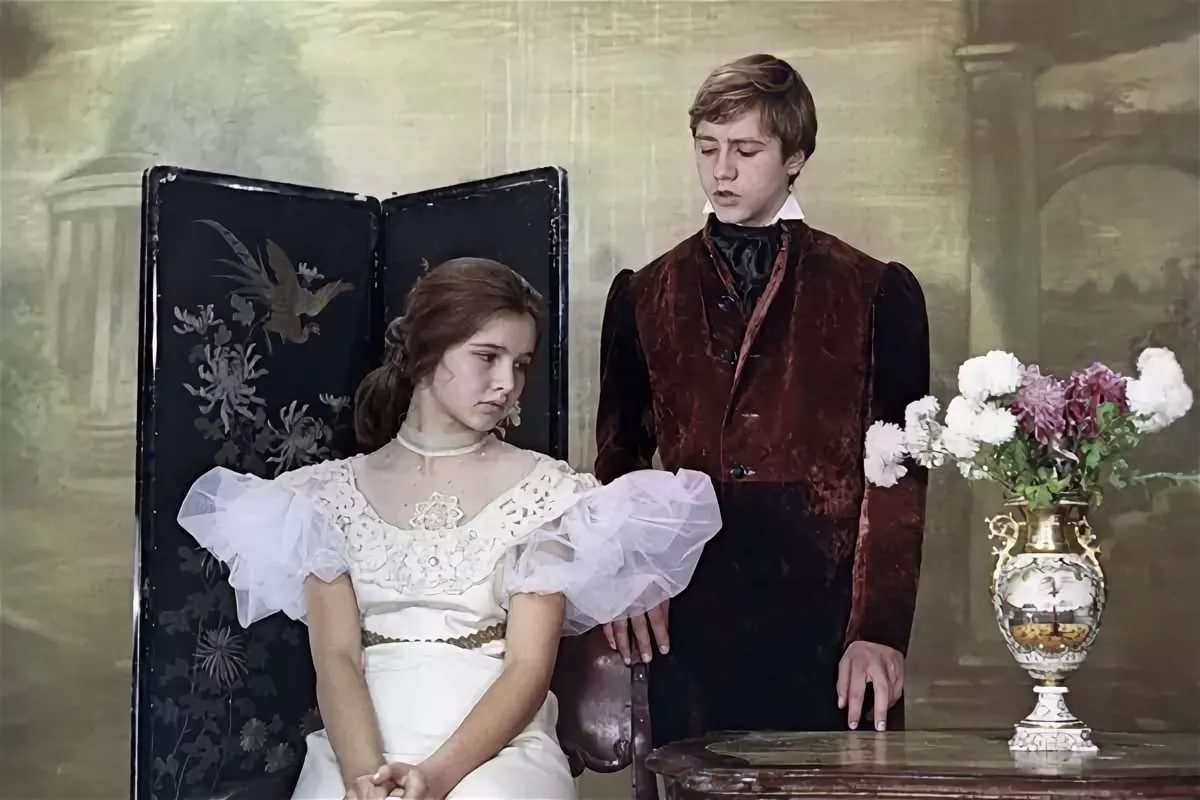 «Сто дней после детства» (1975)режиссера Сергея СоловьеваКомпозитор	Исаак ШварцВыразить эмоции и настроения им помогает участие в постановке пьесы Лермонтова «Маскарад», а само представление незаметно превращается в драму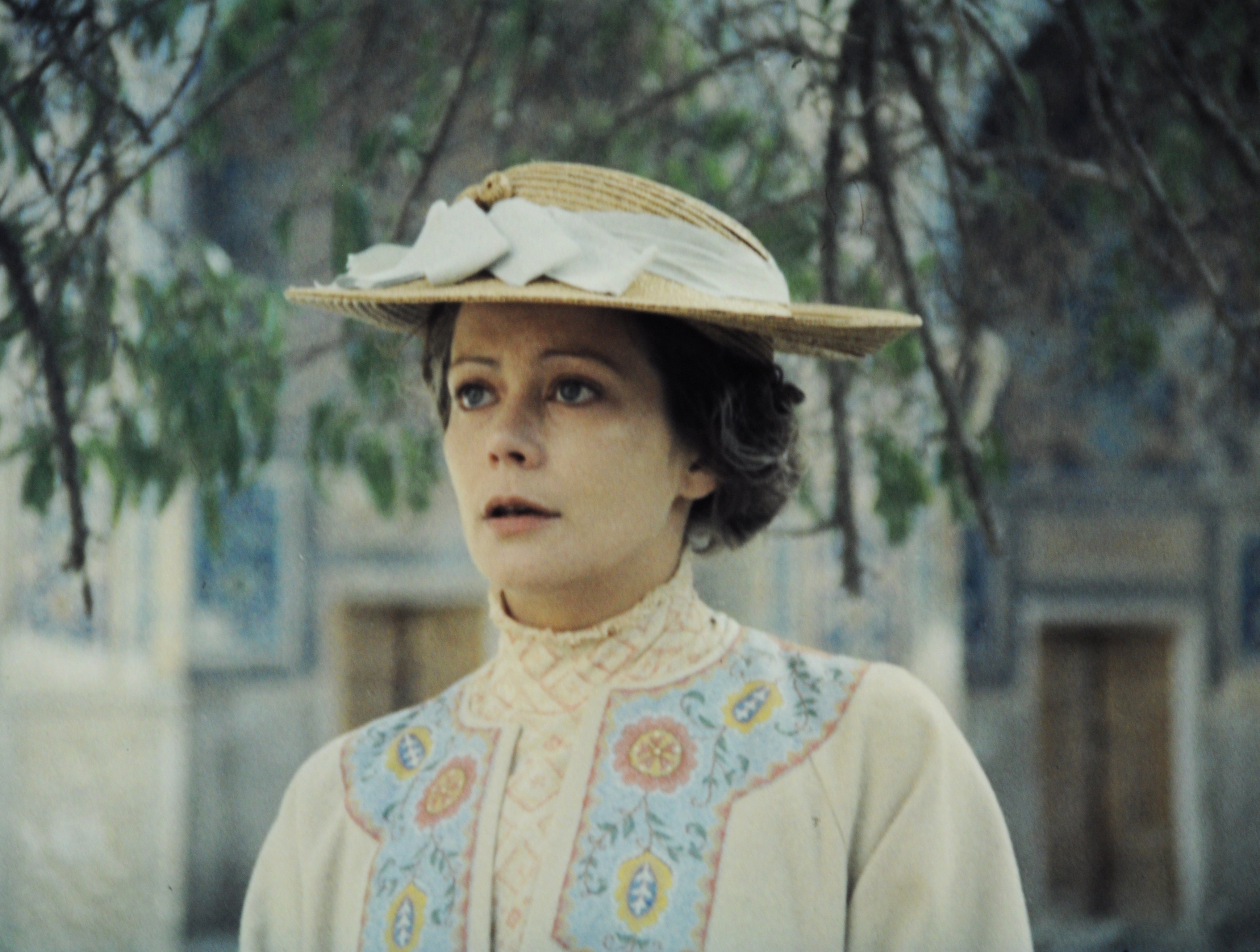 «Я - актриса», 1980, режиссер — Виктор СоколовПро великую русскую актрису конца XIX и начала XX века Веру Комиссаржевскую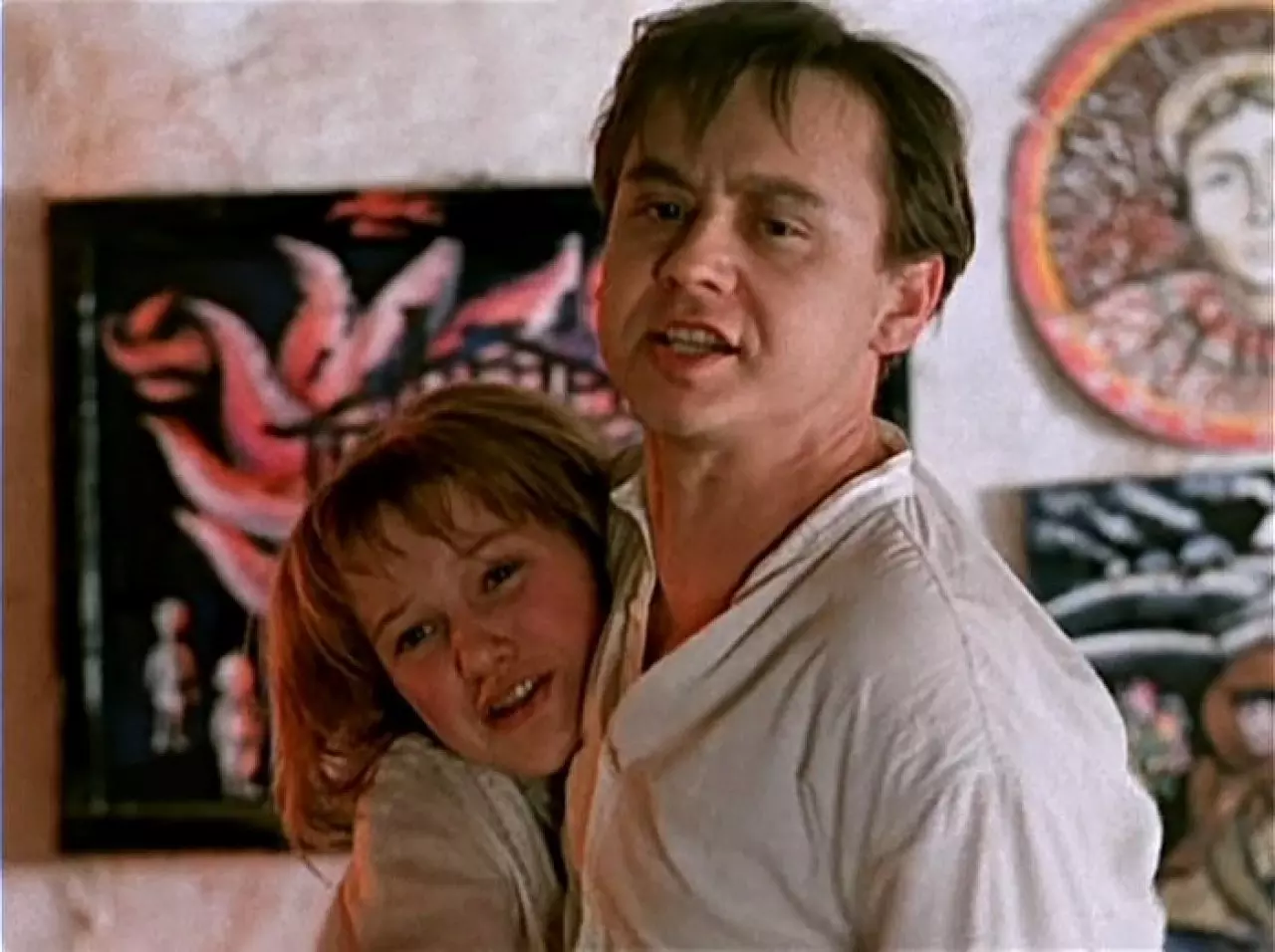  «Гори, гори, моя звезда»,режиссёр Александр Митта, 1969  Историческая трагикомедия о молодом режиссере-самоучке, ставящем пьесу о Жанне Д`Арк в небольшом театре во время гражданской войны. Фанатично преданный театру Искремас был одной из первых главных ролей Олега Табакова. Почти сразу после завершения съемок актер стал директором театра «Современник».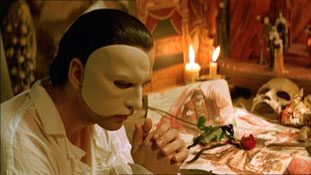 «Призрак оперы» (2004)Режиссер	Джоэл Шумахер По одноимённому мюзиклу Эндрю Ллойда-Уэббера,Максимальная оценка – 18  балловМаксимальная оценка – 18  балловПолучено баллов№Ряд (предполагаемый ответ)Группа1И.Стравинский. А.Глазунов. А.Варламов. С.В.Рахманинов. А.К.Лядов. А.Шнитке.Русские композиторы2Ф,Шуберт. Э.Григ. А.Вивальди.  В.Моцарт. Зарубежные композиторы3Фронтон. Изразец. Шатер. Ризница. Элементы русского храмового зодчества4Рампа. Амфитеатр. Бутафория. Орхестра. Театральные терминыМаксимальная оценка – 38  балловМаксимальная оценка – 38  балловПолучено баллов